2024 г.Актуальный план застройки для проведения чемпионата вычерчивается в соответствии с принятыми в компетенции условными обозначениями с применением компьютерных программ и с учетом наименований инфраструктурного листа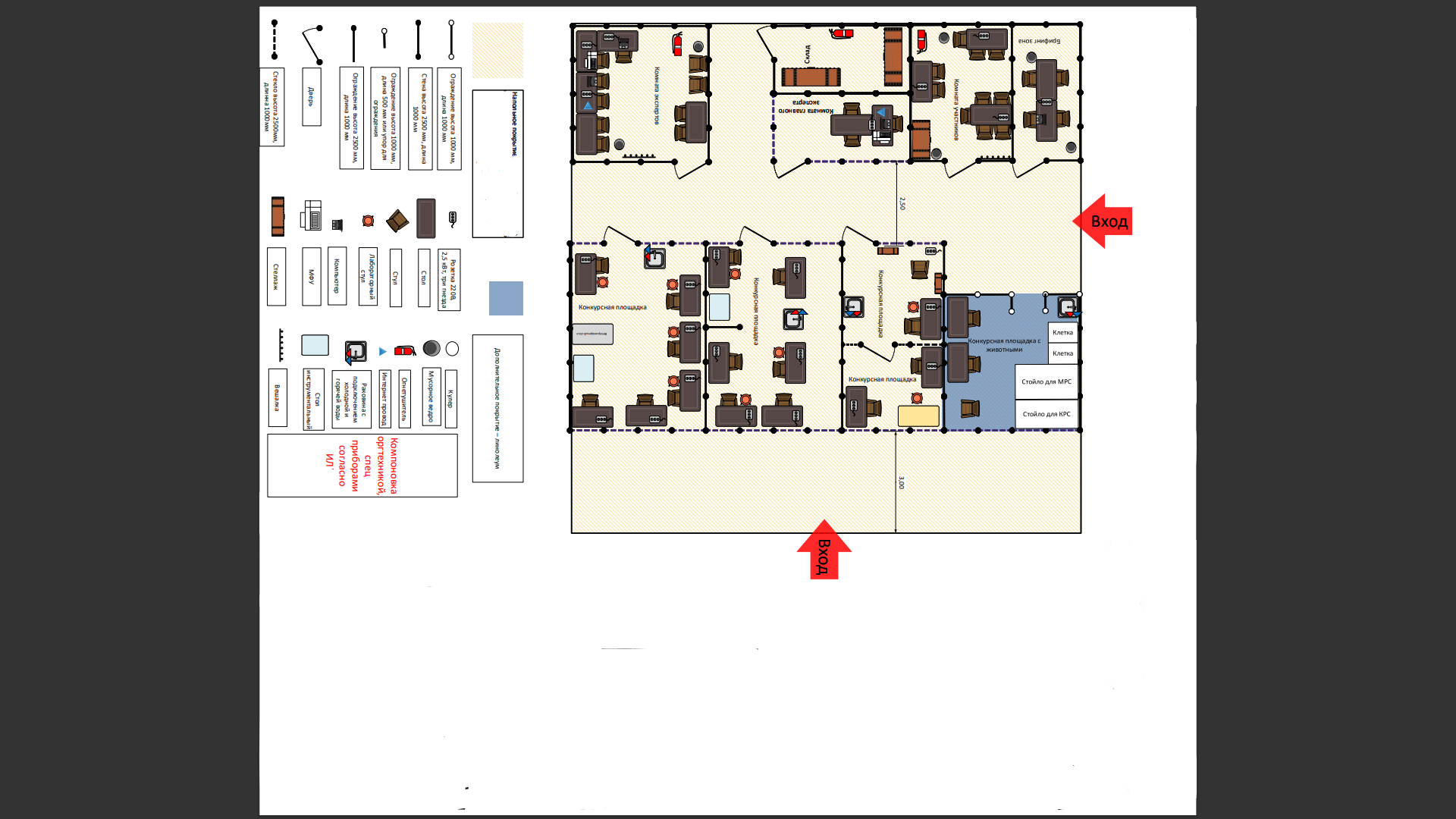 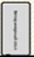 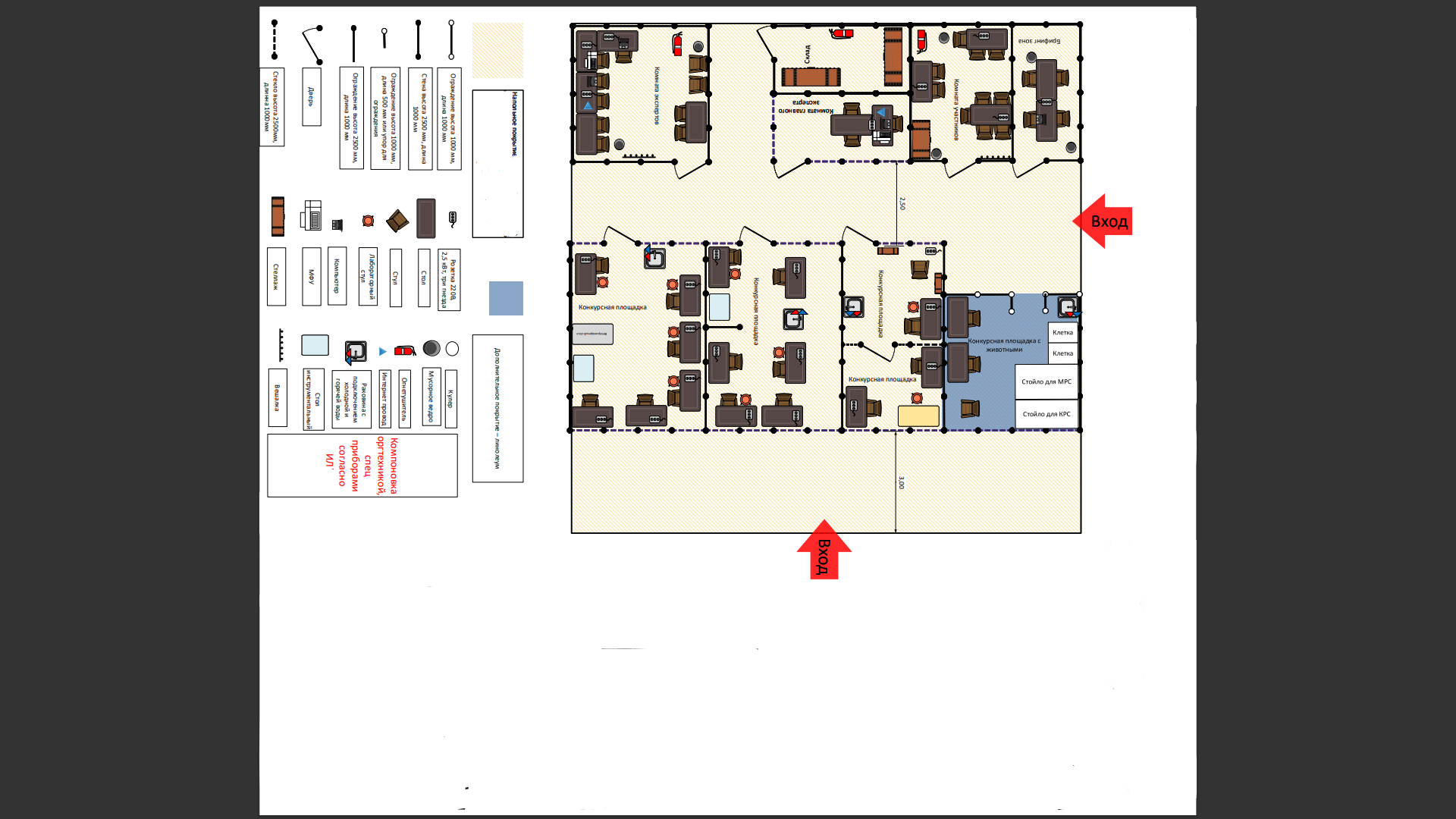 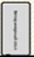 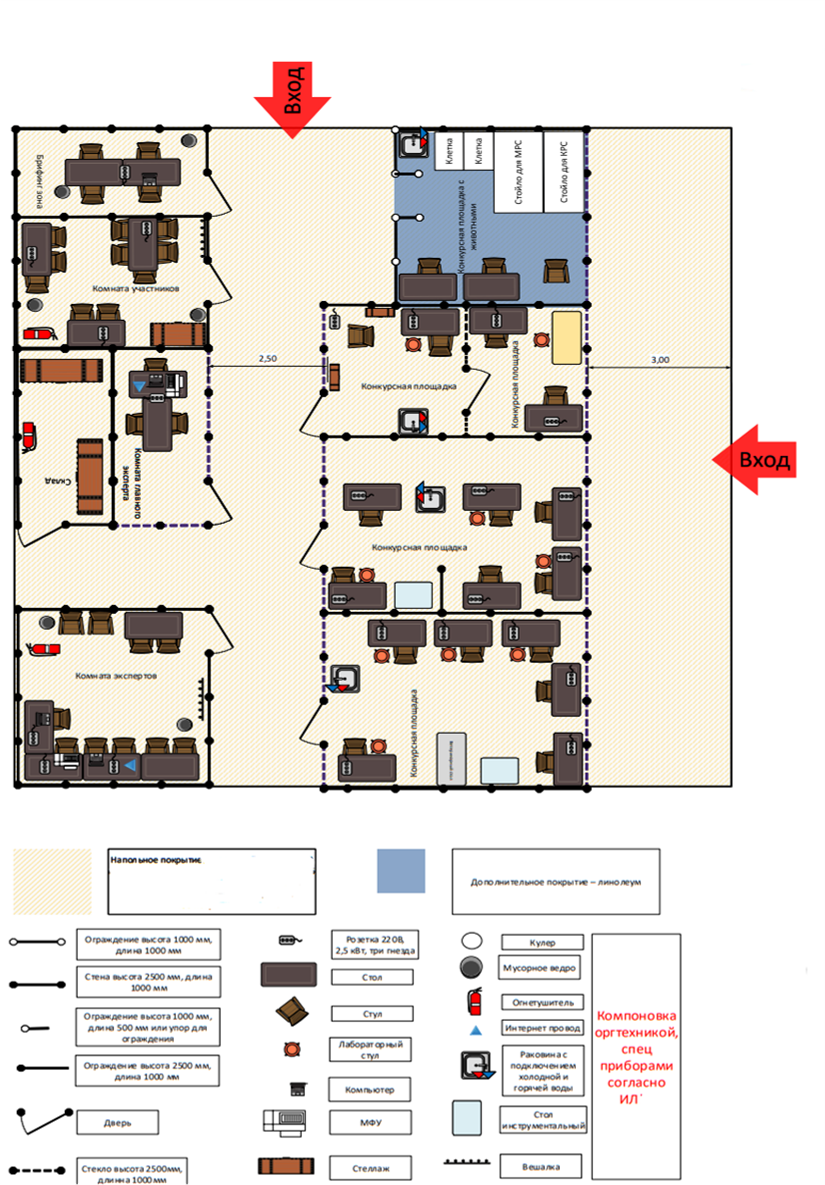 *Допускается изменение площади помещений при сохранении нормальных условий для использования их по предназначению.План застройки может иметь иную планировку, утвержденную главным экспертом площадки.Конкурсная площадка компетенции Ветеринария юниоры должна состоять из следующих секций:конкурсные площадки изолированные друг от друга для выполнения заданий модулей;конкурсная площадка с животными;комната экспертов и Главного эксперта (или отдельная комната ГЭ);комната участников;склад.